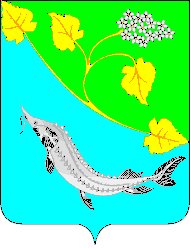 АДМИНИСТРАЦИЯ 
ЛЕНИНСКОГО  МУНИЦИПАЛЬНОГО  РАЙОНАОТДЕЛ АРХИТЕКТУРЫ И ГРАДОСТРОИТЕЛЬСТВА404620, г. Ленинск, ул. Ленина, 209                                     e-mail:   leninsk.arhitektura@yandex.ru От ________________№		ПояснениеОб утверждении порядка предоставленияиных межбюджетных трансфертов из бюджета Ленинского муниципального района бюджетам сельских поселений Ленинского муниципального района на утверждение генеральных планов поселений в 2020 году           Настоящий Порядок устанавливает цели, условия и критерии отбора сельских поселений Ленинского муниципального района для предоставления в 2019 году иных межбюджетных трансфертов на внесение изменений в генеральные планы.            Иные межбюджетные трансферты предоставляются поселениям в целях финансового обеспечения передаваемых Ленинским муниципальным районом бюджетам поселений полномочий.            Главным распорядителем средств районного бюджета, предусмотренных на предоставление иных межбюджетных трансфертов, является администрация Ленинского муниципального района.             Предоставление межбюджетных трансфертов осуществляется в пределах бюджетных ассигнований, предусмотренных решением о районном бюджете на соответствующий финансовый год и на плановый период, и лимитов бюджетных обязательств,              Право на получение межбюджетных трансфертов имеют сельские поселение, соответствующие следующим критериям:1)   Сельские поселения  Ленинского муниципального района  на  территории, которых разработаны генеральные планы применительно к административному центру поселения, но не разработаны генеральные планы на всю территорию поселения.               Межбюджетные трансферты на утверждение  генеральных планов поселений могут расходоваться сельскими поселениями на следующие цели:- на выполнение работ, услуг по внесению изменений в генеральные планы сельских поселений.Начальник отдела архитектуры и градостроительства	         Е.Г.Куц